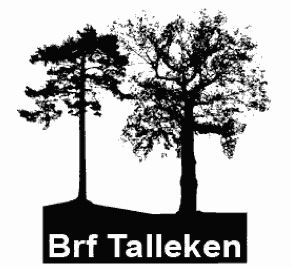 Bostadsrättsföreningen Talleken, Sicklaön 267:1
Organisationsnummer 769610-6538
Atlasvägen 41
131 34 Nacka

Stämmoprotokoll ordinarie föreningsstämma 2013-05-211) Stämmans öppnande.Åke Henricsson förklarade stämman öppnad.2) Godkännande av dagordningen.Godkändes.3) Val av stämmoordförande.Stämman beslutade att utse Åke Henricsson till stämmans ordförande. 4) Val av protokollförare.Stämman beslutade att utse Angelica Söderberg som stämmans protokollförare.5) Val av två justeringsmän tillika rösträknare.Hasse Persson och Lilian Stenqvist utsågs till rösträknare.6) Fråga om stämman blivit stadgeenligt utlyst.Godkändes.7) Fastställande av röstlängd.29 bostadsrättsägare har rösträtt på dagens stämma. Godkändes efter upprop och efterföljande rösträkning.8) Framläggande av årsredovisning och revisionsberättelse.Brf Tallekens sekreterare Angelica Söderberg föredrog verksamhetsberättelsen får åren 2012 och 2013 fram till dagens stämma. Godkändes.9) Beslut om fastställande av resultat- och balansräkning.Brf Tallekens kassör David Löfgren föredrog balans- och resultaträkning samt svarade på frågor från årsstämmans deltagare. Godkändes.10) Beslut om resultatdisposition.David Löfgren föredrog resultatdispositionen. Godkändes.11) Fråga om ansvarsfrihet för styrelseledamöterna.Styrelsen beviljades ansvarsfrihet.12) Fråga om arvoden åt styrelseledamöter och revisorer för nästkommande verksamhetsår.Beslutades att bibehålla 2012 års nivå på styrelsearvodet:
Ordförande: 18 000 kronor per år
Sekreterare: 15 000 kronor per år
Kassör: 15 000 kronor per år
Ledamöter: 10 000 kronor per årInformerades om att den totala summan som bostadsrättsföreningen arvoderar kommer att utökas med 20 000 kronor per år om stämman godkänner en utökning av antalet ordinarie ledamöter till sju, istället för dagens fem ordinarie ledamöter och två suppleanter. Detta för att lätta arbetsbördan för styrelsen. Godkändes.13) Val av styrelseledamöter och eventuella suppleanter.Angelica Söderberg (sekreterare), Lars Dannehag (ledamot), Leif Strååht (suppleant) samt Danijela Milosevic (suppleant) avsäger sig sina uppdrag.Stämman beslutade i enlighet med valberedningens förslag:Åke Henricsson, ordförande - omval
David Löfgren - omval
Eva Järpemark - nyval
Marianne Häger - nyval
Hans Httyrelsens 			Justerarengar behövs.i att lämna in formell störningsanmälan vid behov av detta, så att arbetet m ordinarie ledamöåkansson - nyval
Daniel Wiberg – nyvalStyrelsen beslutar inom sig om fördelning av uppdragen i fråga om kassör samt sekreterare. 14) Val av revisorer och eventuella revisorssuppleanter.Omval av godkända revisorn Jon Nordquist, Parameter. 15) Val av valberedning.Valberedningen valdes att verka ytterligare ett år: Emilie Törnqvist och Daniel Dahlin.16) Av styrelsen till stämman hänskjutna frågor samt av föreningsmedlem anmält ärende enligt § 32.Föreligger inga motioner från föreningsmedlemmar. Verksamhetsplanen för det kommande året föredrogs och godkändes.Parkeringssituationen i närområdet diskuterades. Charlotte Delaryd informerade om styrelsens genomförda åtgärder och pågående diskussioner med Nacka kommun om att få behålla parkeringsplatserna utanför fastighetens nedre entréplan. Fortsatta åtgärder för att underlätta den ansträngda parkeringssituationen för våra medlemmar planeras. Hans Håkansson lyfte problemet med råttor i området. Styrelsen betonade nödvändigheten i att lämna in formell anmälan när åtgärder mot störningar behövs.17) Stämmans avslutande.Åke Henricsson förklarade mötet avslutat.

Åke Henricsson			Angelica Söderberg
Stämmoordförande			Stämmosekreterare
Hasse Persson			Lilian Stenqvist
Justerare				Justerare